重庆大学“双一流”建设2018 年度进展报告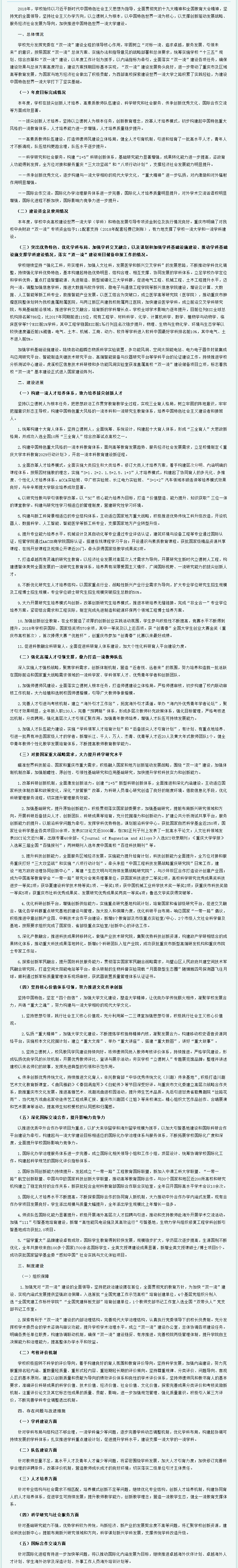 